Documents from the Archive of DrUmar Azam on the subject of: DuroodSharifManchester, UKCompiled: April 2011PDF Convert requests_for_durood_sharif_-_vol._9_(1).zipPDF AND WORD FILESXReplyfrom jobdone@freepdfconvert.com<jobdone@freepdfconvert.com>to dr.umarazam@gmail.comdate Thu, Apr 21, 2011 at 11:21 PMsubjectPDF Convert requests_for_durood_sharif_-_vol._9_(1).zipmailed-byfreepdfconvert.comhide details Apr 21 (3 daysago)Your file was successfully converted.Click here to download the file from the server.RegardsBaltsoft Software teamhttp://www.baltsoft.com____________________________________________________________________________________Note: Do not respond to the e-mail address this message was sent from our converter. For any questionsand new features suggestions please contact support@baltsoft.comYour Site Award ApplicationReplyfrom webmaster@2muslims.comto dr.umarazam@gmail.comdate Fri, Apr 8, 2011 at 1:04 AMsubject Your Site Award Applicationmailedbyserver.2muslims.comhide details Apr 8Dear DR UMAR AZAM,As Salam Alykum (Hi)Thank you for submitting your Islamic Web site to 2Muslims.com for review.Please be patient as we review your site. We strive to visit every site submitted to us in theorder in which they are received.If your site is selected for one of our awards, we will notifyyou by email.As Salam AlykumBest regards,Abdoulrahmanhttp://www.2Muslims.com Webmaster-----------------------------------------------------------------Powered by Muslims Internet DirectoryYour Site Award ApplicationReplyfrom web@islamcan.comto dr.umarazam@gmail.comdate Fri, Apr 8, 2011 at 3:20 AMsubject Your Site Award Applicationmailedbyvps.islamcan.comhide details Apr 8Dear DR UMAR AZAMDR,Thank you for submitting your web site to IslamCan for review.We receive a large number of applications daily, so it may bea while before we are able to visit and review your site. Pleasebe patient. We strive to visit every site submitted to us in theorder in which they are received.If your site is selected for one of our awards, we will notifyyou by email.Best regards,IslamCan Team.http://www.islamcan.comP.S: If you receive this message more than once it is because youhave applied for an award more than once or because you havenominated more than one web site.-----------------------------------------------------------------IslamCanResources to Increase Your Imaan http://www.islamcan.com------------------------------------------------------------------Your validation code for voting for POWER OFDUROOD SHARIF WEBSITE:Replyfrom akattih@gmail.com hide details Apr 8to DR UMAR AZAM <dr.umarazam@gmail.com>date Fri, Apr 8, 2011 at 8:45 PMsubject Your validation codeAs Salam Alaykum (Hello!) DR UMAR AZAM,Thank you for registering at The Muslims Internet Directory.To activate your account, simply go to:http://www.2muslims.com/cgi-bin/links/user.cgi?validate=1and enter the following code:130229193++++++Should you have any questions, please don't hesitate to ask.Yours Sincerely,The Muslims Internet Directory Teamhttp://www.2muslims.comHome: Rate a Link> Reviews List for Power of DuroodSharif - Home:Please rate Power of Durood Sharif - Home between one (worst) and ten (best).Link Rating:Enter the code shown at left.Rate Pow er of Durood Sharif - Home!Power of Durood Sharif - Home New Updated Popularhttp://powerofdurood.weebly.com (Added: 2011-04-08, Votes: 3, Hits: 0 , Recommended: 0)pdf files of durood sharifand links to articles about durood sharifSign Guestbook Rate Recommend Bookmark Review Print Send PM Report Error Details..http://www.2muslims.com/cgi-bin/links/rate.cgi?ID=228569New Form Entry: Contact FormReplyfrom islamicwork@gmail.comreplytoislamicwork@gmail.comto dr.umarazam@gmail.comdate Sat, Apr 9, 2011 at 2:06 AMsubject New Form Entry: Contact Formhide details Apr 9You've just received a new submission to your Contact Form.Submitted Information:NameUMAR AZAMEmailislamicwork@gmail.comCommentMASHA'ALLAH, THIS SITE IS EVEN BETTER THAN THE FIRST VERSION. MAY ALLAHBLESS YOU MILLIONS OF TIMES![a-free-guestbook.com] New message from MuslimahReplyfrom contact@a-free-guestbook.comreplytono-reply@a-free-guestbook.comto dr.umarazam@gmail.comdate Sat, Apr 9, 2011 at 9:21 AMsubject [a-free-guestbook.com] New message from Muslimahhide details Apr 9Dear Webmaster,you received a new message in your guestbook from 'Muslimah':http://www.a-free-guestbook.com/gb/DUROOD/Best regards,Webmaster A-free-guestbook.---------------------------------If you don't want to be notified of new messages in your guestbook, login at www.a-free-guestbook.com and disable it in your If you lost your password, you can retreive it here: http://www.a-free-guestbook.com/lost_password.phpSign guestbook» Previous messages5. raafat - 2011-04-22 01:53:33may Allah reward u abundantly and also increase your knowledge.4. Jamilla Clemons - 2011-04-16 06:17:30AsSalaamu Alaikum,May Allah’s blessings be upon you in this world and in the next for your seemingly unceasing endeavor to inform others about thedeen.I look forward to reading more content of the website.Salaam3. Muslimah - 2011-04-09 10:21:14As sala’amu alaikumA really beneficial and beautiful website. May Allah reward you.I have added you web address to my blog roll, I hope inshallah that would be ok with you.Walaikum as salaam“O Allah, make my love for You the most beloved thing to me, and Your displeasure with me the most fearful thing to me, andinstill in me a passion for meeting You; when you have given the people of the world the pleasures of their world, make thecoolness of my eyes (pleasure) in worshipping You. Aameen Thuma Aameen2. sami saral - 2011-04-06 15:37:10congratulations on a good فslamic website ...May Allah be pleased with your efforts... Amin.Even though, everything (good and bad) is from Allah (cc), as we all know by now. (99). Alhamdulillah.1. m s khalil - 2011-04-06 01:11:31AllhamdoLillah, another contribution--Sadaqa-eJaria, fully supported....with Dua Allah HafizhelpReplyfrom DR UMAR AZAM <dr.umarazam@gmail.com>to WEEBLY.COMdate Sun, Apr 10, 2011 at 10:38 PMsubject helpmailedbygmail.comhide details Apr 10Hello, I've deleted the Home Page bymistake and it had the counter, tracker etc.on it. How do I retrieve it?Dr AzamThank you! Your request has been received and will be reviewed by our support staff.We try to respond to all reports of a problem within 1 business day. If you happen to solve the problem on your ownbefore receiving a response, please let us know by replying to the confirmation email just sent to you.Submit a Request for AssistancePlease complete the form below detailing your request and a member of our support staff will respond as soon aspossible.Request DetailsIs this request urgent?:NoHow would you categorize this request?:Problem - I Need Help!Details:+ Attach DocumentPlease type the security word - intoPDF Reader for Windows with Activation CodePDF FILESXReplyfrom Support <reply@webonlinetwo.com>reply-to reply@webonlinetwo.comto dr.umarazam@gmail.comhide details Apr 22 (2 days ago)date Fri, Apr 22, 2011 at 8:00 PMsubject PDF Reader for Windows with Activation Codemailed-by m120.redmediaone.comsigned-by m120.redmediaone.comunsubscribe Unsubscribe from this senderImages are not displayed.Display images below - Always display images from reply@webonlinetwo.comDear Loyal Customers,We are pleased to announce the new PDF Reader 10 which will enable you to view,create, edit and print PDF documents.In addition to increased features, the PDF reader now also contains critical securityupdates.As a special thank you, you'll also receive our Office Pro package absolutely free.Simply visit the link below and enter your PDF reader code:PDF Reader Code : 5013Download the New 2011 Version HereThank you for choosing us, the worldwide leader in PDF Reader solutions.Mike RobertsonCustomer Care؟USTED TIENE GUSTO DE RECIBIR E-BOOKSISLءMICO LIBRE?Replyfrom DR UMAR AZAM <dr.umarazam@gmail.com>to maribelvelardi@yahoo.eshide details Mar 14date Mon, Mar 14, 2011 at 10:02 PMsubject ؟USTED TIENE GUSTO DE RECIBIR E-BOOKS ISLءMICOLIBRE?mailedbygmail.comAssalamu Alaikum,Conteste por favor a este correo si usted quisiera recibir el libro deAAB-E-KAUSAR de Durood Duas gratuitamente. Al mismo tiempo,también le enviaré un accesorio del Quran entero, asي como la fotografيade la carne de Halal del milagro en Chechnya que contiene el nombre deAllah en él.El Dr. UmarHIJ آLM و O ا QRS ور UVWXY م [\] اInboxXReplyfrom ahmed ashafey <ashafay@gmail.com>to dr.umarazam@gmail.comdate Sun, Apr 24, 2011 at 10:31 PMsubject WXY آ[\ و ^ ا `ab ور defgh م jkl اmailedbygmail.comsignedbygmail.comhide details 10:31 PM (4 minutesago)May Allah Bless you and your efforts MashAllah ,you do a lot of work forserving Islam ,I noticed that by your websites and E books,I received alot of books from your website .I am Ahmed Ashafay Ali ,I work as Arabic teacher for non speakers,andalso i teach Quran .I see my greatest mission in this life to serve Islam by teaching thebrothers Quran and Arabic and do da3wah with non MuslimsAlhmdullah I was reason for that some one embraced Islam ,he was oneof my students from USA .I need to do more and more good deeds for the sake of Allah (SWT)I realize that every thing to be successful,it must be in order ,so i wouldbe happy if we unite our efforts together for the sake of IslamHere it is some info about me :I live in Egypt ,Alexandria , I am an Arabic teacher for non speakers inQortoba Institute in Alex ,I am not so bad at English ,I teach also byskype ,I like the Arabic language sooo much ,I like to learn French,Russian,Spanish...Languages generallyI am preparing to have a web site these days-soon InshAllah- for Arabiclanguage and da3wah and any thing useful for Muslims .I want to get benefits from your experience in this and whats your tips tome and how can I support your efforts and spread your good stuffswider inshAllah,also i want to make a relationship between my web andyours ...A lot of things I want to ask you please .Jazaka Allaho khira ,I hope that I hear from you soon inshAllah-- My Email:ashafay@gmail.comMy skypname:key.conquestMy Phone :018 34 5 34 32WXY آ[\ و ^ ا `ab ور defgh م jkl و اAhmed.Reply Assalamu Alaikum, Br Ahmed AshafeyJazakumullaahu khairan katsiraan for your kind comments about my Islamic work.Of course, I agree that we should work together because our teamwork will be for the benefit of Islam generally.  I am really pleased to learn that a student of yours from the USA reverted to Islam. I am willing to help you in any way I can with your forthcoming Website. But, tell me – is a private company going to design it for you or are you hoping to build a FREE website – like my WEEBLY ones?  I need to know your plans to help you in the most effective way.Dr UmarDR UMAR AZAMto nahida.sunil, dr.a.ahmed, 786, dr.khazi, nansari, mwk_khan3, cal2tawheed, omario1983show details Mar 14Assalamu Alaikum,Please reply to this mail if you would like to receive the AAB-E-KAUSAR Book of Durood Duasfree of will also send you an attachment of the entire Quran, as well as the photograph of the Miracle Halathe Name of Allah in it.Dr UmarFeedback via the Contact FormAAB-E-KAUSAR DISTRIBUTIONXReplyfrom EmailMeForm <burst@emailmeform.com>to dr.umarazam@gmail.comdate Sun, Mar 13, 2011 at 4:09 PMsubject Feedback via the Contact Formmailedbyemailmeform.comhide details Mar 13Name*: subah sadiqEmail*: subah_sadiq26@yahoo.comSubject*: darood shariefMessage*:as salam -o- alaikum wa rahmatullahvery nice job which u have done. allah pak aap ko jizai khair dea.ameensadiqPowered by EmailMeFormRE: AAB-E-KAUSAR BOOK OF DUROOD DUASReplyfrom DR UMAR AZAM <dr.umarazam@gmail.com>to subah_sadiq26@yahoo.comdate Wed, Mar 16, 2011 at 11:23 PMsubject RE: AAB-E-KAUSAR BOOK OF DUROOD DUASmailedbygmail.comhide details Mar 16WA LAIKUM SALAM, SUBAHI DO HOPE YOU'RE AWARE THAT I DID NOT MYSELF COMPILE THE AAB-E-KAUSAR BOOK OFDUROOD DUAS.آ I AM ONLY DISTRIBUTING THE SOFT COPY ATTACHMENT OF THEPUBLIISHED BOOK AND ALSO THE ATTACHMENT OF THE POWER OF DUROOD, COMPILED BYMUHAMMAD JAVAD, A SELECTION FROM THIS BOOK.I THINK YOUR VERY POSITIVE COMMENTS AND GRATITUDE ARE AIMED AT:MUFTI MUHAMMAD AMINTHE ONEWHO COMPILED THE AAB-E-KAUSAR BOOK!THANKS FOR YOUR GOODWILL, ANYHOW.DR UMARWelcome to a-free-guestbook.comReplyfrom contact@a-free-guestbook.comreplytocontact@a-free-guestbook.comto dr.umarazam@gmail.comdate Sun, Apr 3, 2011 at 6:21 PMsubject Welcome to a-free-guestbook.comhide details Apr 3Welcome to a-free-guestbook.com,The url of your guestbook is:http://www.a-free-guestbook.com/gb/DUROOD/To install the guestbook on you website, just place a link to your guestbook address.Your account information is as follows:Username: *****Password: *****Thank you for registeringhttp://www.a-free-guestbook.comAdd URL - ConfirmationSEOXReplyfrom FyberSearch <altre@fybersearch.com>to dr.umarazam@gmail.comdate Mon, Apr 4, 2011 at 3:56 AMsubject Add URL - Confirmationmailedbyserver.fybersearch.nethidedetails Apr 4Your Site has been SubmittedThis is a one time automated email confirming that your website (http://powerofdurood.weebly.com) hasbeen suggested to FyberSearch.It's time to save yourself some time by letting us take care of yoursubmission to many more major search engines.It doesn't cost much, we will be done within 48 hours and it took us over 6 hours to manually submitour own url so you are sure to save some time.Includes Google, Bing, Entireweb, Mojeek, Jayde, TowerSearch and moreSign Up / Learn MoreWhich Engines Know About Your Website?After you submit your site the next important task is to monitor your submission.For a one time fee of $8.99 we will check top search engines to see if your URL has been catalogedand email you our findings within 48 hours.Sign Up / Learn MoreKeyword Targeted Advertising - Just .50 Cents a Week!Promote your website throughout the FyberSearch network of search engines for as low as .50 cents aweek.• Target customers by keyword or web page.• Customize how much you pay for each ad.• All accounts and ads are setup instantly.• Real time traffic statistics.Meta Tag Generator - FreeWant some help getting meta tags for your site? Generate them for free right now.Free Keyword Selector Tool - Great for SEOTrying to figure out what keywords people are searching for? Maybe your optimizing your site forsearch engines or advertising on search results. Either way, give our free Keyword Selector Tool a try!About This EmailThis message was sent in direct response to the use of your email address with a service providedby FyberSearch. You are not under any further obligation but if you continue to receive emails withoutusing our services and believe someone else is submitting your address without permission please goto our email fraud page.User InfoTime: Sunday, April 3rd, 2011 at 7:56 PM EDTIP Address: 208.96.34.202User Agent: IE 7 - Mozilla/4.0 (compatible; MSIE 7.0; Windows NT 5.1; .NET CLR 1.1.4322; .NET CLR2.0.50727; .NET CLR 3.0.04506.30)Referring URL: NoneConfirmation Required by APR 10, 2011(powerofdurood.weebly.com)SEOXReplyfrom ScrubTheWeb(tm) <scrubby@scrubtheweb.com> hide details Apr 4to dr.umarazam@gmail.comdate Mon, Apr 4, 2011 at 4:18 AMsubject Confirmation Required by APR 10, 2011(powerofdurood.weebly.com)mailedbyscrubtheweb.comYOUR CONFIRMATION IS REQUIRED BY APR 10, 2011 - SEE BELOW!Thanks again for visiting the ScrubTheWeb&#8482 search engine and telling us about your Website.Please read this entire email message to complete your submission.The following was submitted to ScrubTheWeb™ by SubmitExpress.com:http://powerofdurood.weebly.com/To CONFIRM, EDIT or DELETE this submission, point your browser to:http://www.scrubtheweb.com/confirm/id/997087d640158f8598926aef806b0c87/We do NOT maintain mailing lists of any kind and we do NOT sell, rent or use your email address for anyother purpose than this confirmation email. If you wish to opt-out from submitting to ScrubTheWeb™ andnot receive confirmation emails, point your browser to:http://www.scrubtheweb.com/confirm/id/997087d640158f8598926aef806b0c87/Note: Please do not reply to this email, as your reply will not be received. If you need to contact us forany reason please point your browser to:http://www.scrubtheweb.com/feedback/Thanks again,ScrubTheWeb™http://www.scrubtheweb.com/Submission VerificationSEOXReplyEntireweb Search Engineshow details Apr 4to meWe have received your submissionThe following URL was submitted to Entireweb:http://powerofdurood.weebly.comFree submissions to Entireweb are added to our database as time and resources permit. Thewaiting time for indexing is currentlytwo business days, we recommend theThanks again for your submission,The Entireweb teamConfirm Search Engine SubmissionSEOXReplyJayde Editorto meat least 10 to 12 weeks. For guaranteed submission withinEntireweb Express Inclusion service.show detailsApr 4Thank you for submitting to the Jayde Business Search Engine.Upon confirmation, your site will be included in the Business Directory and SearchEngine.Click HereClick above to include your site(s). There is no charge.Submission Info:User Email: dr.umarazam@gmail.comUrl: http://powerofdurood.weebly.comSubmission Date/Time: 2011-04-04 00:12:12Submitter IP Address: 208.96.34.202Terms & Conditions:Please look in your inbox for the Jayde.com member newsletter (WebProNews), themost popular newsletter for eBusiness.When submitting your site to Jayde, you agreed to the Jayde.com terms & conditions.iEntry, Inc. 2549 Richmond Rd. Lexington KY, 40509© 2011 iEntry Inc. All Rights Reserved Privacy Policy LegalSubmission confirmed -- Thank you!SEOXReplyadd-site@jayde.comto meshow details Apr4Thank You For Confirming YourJayde.com SubmissionJayde.com is the Premier Business toBusiness Search Engine since 1996. Allof your business search needs in oneplace. Everything is designed aroundhelping users find what they need whenthey need it. Whether it is a companyname, product, service or otherinformation, it can be found at theJayde.com Business to BusinessDirectory.POWER OF DUROOD WebsiteReplyDR UMAR AZAMto abdullahi200, aaliya_ghulam, ZAYYAD, Yazid, rahmatu, Ibrahim, abdulrahman,Moyosola, Usman, Mrs, Khalifa, Usman, YUSUF, L, Dauda, Owosenishowdetails Apr 5Assalamu Alaikum, Dear Brother/Sister in IslamPlease feel free to use the newest website :http://powerofdurood.weebly.com(set up only a few days ago in honour of our Prophet Muhammed Sallallaho alaihi wa sallam) and thensign the Guest Book on the Site with your comments and suggestions.Dr Umar AzamNew WebsiteReplyfrom SAIF RAHMAN <ranasaifurrahman@gmail.com>to dr.umarazam@gmail.comdate Thu, Apr 7, 2011 at 9:39 PMhide details Apr 7subject New Websitemailedbygmail.comsignedbygmail.comCan you give me information about your new darood sharif website? [Subscribe] Comments on Muslimah - please confirmReplyfrom Muslimah <no-reply@wordpress.com>to dr.umarazam@gmail.comdate Sat, Apr 9, 2011 at 5:52 AMsubject [Subscribe] Comments on Muslimah - please confirmmailedbybounces.wp.comsignedbywordpress.comhide details Apr 9Images are not displayed.Display images below - Always display images from no-reply@wordpress.comAs sala’amu alaikum/HelloThank you for subscribing to my blog. You must confirm your request to subscribe to my blog by readingthe details below.Please don’t forget to read the ‘comments” policy on my blog page... I love comments from my readersand your feedback is always appreciated.RegardsMuslimahWalaikum as salaam/ Goodbye“O Allah, make my love for You the most beloved thing to me, and Your displeasure with me the mostfearful thing to me, and instill in me a passion for meeting You; when you have given the people of theworld the pleasures of their world, make the coolness of my eyes (pleasure) in worshipping You. AameenThuma AameenHow do I confirm this subscription?Click the following link or copy it into a browser. Note this link is only valid for dr.umarazam@gmail.comhttp://subscribe.wordpress.com/?key=90e9d22113f67c99571c03c20636b91d&email=dr.umarazam%40gmail.com&activate_comment=16901853&n=4fbfb546c898f566ef055f53790cb787What am I subscribing to?MuslimahPost: The Power Of DuroodURL: http://amuslimsistermaria200327.wordpress.com/2009/04/24/the-powerof-durood/I didn't subscribe, stop sending me these messages!If you did not request this action please disregard this message. You can block further messages byclicking on 'Manage Subscriptions' and changing your settings.WordPress.com | Thanks for flying with WordPress!Manage Subscriptions | Reach out to your own subscribers withWordPress.com.Trouble clicking? Copy and paste this URL into your browser: http://subscribe.wordpress.comhttp://powerofdurood.weebly.comReplyDR UMAR AZAMto fairozb380, kitty_thedream., imtiazmohamedbw, newsletter, fariyadazer, zaitoonbano, jrrossmed, babark95, maria_gail4u, alfaabdulazeez, hajamariam, maslam117, qutub, vulcanooo5, hira.ali34, shazia.firdose, rameezarasheed, faisals, info, muslimahgetawa., nadiamubeen, decentnewyorker, waqasce04, salove_2004, sach.yehihe, mailshowdetails 11:12 PM(22 hoursago)ASSALAMU ALAIKUM,PLEASE VISIT THIS BRAND-NEW SITE, DEDICATED TO THE PROPHET MUHAMMED,PEACE BE UPON HIM, AND SHOW YOUR SUPPORT BY SIGNING THE GUEST BOOK:http://powerofdurood.weebly.comDR UMARFROM DR UMAR AZAM TO Muslimah Muslimah on SAT 9APRIL 2011Thank you very much for providing a link to my Sitehttp://powerofdurood.weebly.com on your Site [MuslimahBlog]. I have given you a reciprocal link in the Power ofDurood section of the Site.Would you be interested in arranging a minor print ofMuhammad Javad’s Power of Durood Booklet? If youcould arrange a print, then we could help you with somefunds i.e. GBP 50-100.Muhammad Javad wanted to send a box of the Booklets toSouth Africa but the cost odf sending them even by surfacemail was fairly high – about GBP 80!From MuslimahReplyfrom Muslimah Muslimah <maria200327@hotmail.com>to dr.umarazam@gmail.comhide details Apr 10date Sun, Apr 10, 2011 at 4:39 PMsubject From Muslimahmailedbyhotmail.comAs sala’amu alaikumThank you for your kind words, May Allah reward you. Aameen.I would have liked to taken on the task for the printing, but I am really busy with so many projects, ifyou like you can get in touch with the following groups I do hope they be able to help you out:1) JAMIAT-UL-ULAMA TVL:56 PARK ROAD . FORDSBURG 2092 JOHANNESBURGPhone: (+27) 11-8386085Fax: (+27) 11-8382769SincerelyMuslimahWalaikum as salaam“O Allah, make my love for You the most beloved thing to me, and Your displeasurewith me the most fearful thing to me, and instill in me a passion for meeting You;when you have given the people of the world the pleasures of their world, make thecoolness of my eyes (pleasure) in worshipping You. Aameen Thuma AameenROYAL MAIL LETTER FROM DR UMAR AZAM TO:JAMIAT UL ULAMA TVL, 56, PARK ROAD, FORDSBURGH 2092,JOHANNESBURG, SOUTH AFRICAON: 15 APRIL 2011Assalamu Alaikum, Dear Brothers-in-Islam,Muslimah Muslimah < maria200327@hotmail.com > kindly providedyour reference.Here, in the UK, Mohammad Javad has arranged a print of 15,000copies of his POWER OF DUROOD Booklet at a cost of more thanGBP 3500 [you can see this Booklet on my Website:http://powerofdurood.weebly.com and also please see: www.dr-umar-azam.comBr Javad wanted to send a box of c. 100Booklets for distribution in SouthAfrica, but the freight cost [surface mail] was prohibitive - GBP 80 for justthe one box.So I asked sister Maria if she would like to arrange a minor print of theBooklet within South Africa and she was of the opinion that your ownorganization is in a better position to secure publication.If you can arrange a print of the Booklet, then I would be willing to makea personal contribution of, say, GBP 50-100. I think GBP 100 wouldconvert into 800 South African Rand approximately.I have read the POWER OF DUROOD Booklet and feel that it is a veryvaluable text because it contains a compilation of different and preciousDurood Sharif. I hope you agree with my judgement after seeing theBooklet for yourselves and recognize its potential use in South Africa.May Allah Bless the Believing Men and Believing Women and [Bless]the Muslim Men and Muslim Women. AminWassalam, In Peace and Goodwill,SignatureDr Umar AzamBR MUNAF, I CAN SEND ISLAMIC BOOKS TO UP TO 100 BROTHER AND SISTER MUSLIMS PER DAY.  WILL YOU GIVE THIS EMAIL ADDRESSdr.umarazam@gmail.com  TO EVERYONE YOU KNOW WHO HAS AN EMAIL ADDRESS IN FIJI [TELL THEM TO PUT IN A REQUEST SO THAT I KNOW WHICH EMAIL ADDRESS TO SEND TO] AND I'LL DO THE REST - SEND THEM THE ATTACHMENTS.  I AM WILLING TO WORK, TO PUT IN THE EFFORT OF SENDING THE QURAN AND DUROOD DUAS AND JAZAKALLAH KHAIR TO YOU~Would you like to receive the free book of Durood Duas?Reply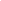 Assalamu Alaikum, 

Please reply to this mail if you would like to receive the AAB-E-KAUSAR Book of Durood Duas free of charge.  At the same time, I will also send you an attachment of the entire Quran, as well as the photograph of the Miracle Halal Meat in Chechnya containing the Name of Allah in it.

Dr Umar, UK
Replyو عليكم السلام ورحمة الله وبركاتهI would like to have anything good , but i am still dont understand what all these !I would be grateful if you make it clear to me .JazakAllaho khira .- Show quoted text --- 
AhmedYA NABI POSTS: DUROOD BOOKLETReplyRe: FREE HOLY QURAN AND AAB-E-KAUSER BOOK OF DUROOD SHARIFReplyassalamualaikum bro, what is AAB-E-KAUSAR BOOK OF DUROOD SHARIFRE: AAB-E-KAUSAR BOOK OF DUROOD SHARIFReply

dr omar who r yewDate: Thu, 27 Jan 2011 22:45:25 +0000
Subject: AAB-E-KAUSAR BOOK OF DUROOD SHARIF
From: dr.umarazam@gmail.com
To: ahsan.choudhary@hotmail.com; arsalan_jann@hotmail.com; asadhayat07@hotmail.com;beautycuet@hotmail.com; bushra_wakeel@hotmail.com; decent.girl2008@hotmail.com; guykarachi@hotmail.com;notavailables@yahoogroups.com; hirathepisces@hotmail.com; ilovemashikaribacha@hotmail.com;angeliffi@hotmail.com; janujanu227@hotmail.com; kf_72@live.com; koolhumair@hotmail.com;larissamateus@hotmail.com; madiha_leo@live.com; nazish_729@hotmail.com; paki_307@hotmail.com;ramsha_leo_5@live.com; sanaraopk@hotmail.com; smart_cool_attitude@hotmail.com; smartgirl_159@hotmail.com;sweet_sana002@hotmail.com; sweet.laiba@hotmail.com; sweetsidra@hotmail.com;talhanaseem.chaudhry@hotmail.com; talhanaseem.chaudhry@yahoo.com; uzmaayub@hotmail.com;uzmashah@hotmail.com; uzmashah786@hotmail.com; wadaomz@hotmail.com; wahab_waqas@hotmail.com;wrangler-121@hotmail.com; zainabasger@hotmail.com; tahagenious2008@hotmail.comSalam,I have given out more than 134 copies of the AAB-E-KAUSAR Book of Durood Sharif in 26 days.  It is Sahih Hadith that if a Believer reads Durood once for the Prophet [Pbuh], then Allah Blesses the Believer 10 times for reading the Durood.To get the soft copy of the Book [completely free], fill in a simple form after clicking on the following link:http://www.emailmeform.com/builder/form/sLftvORIblj172430ZazadI already know your email address because I’m sending you this email, so no confidential information is required on the form.  After you submit the form [click on Send E-Mail], it will arrive in my inbox.  I will send you the Book within 24 hours, Insha’Allah.Please do this straightaway, before you forget to request the Book.  The Book is available on request only because anyone who bothers to make the request is likely to use this precious Book.Best regards, Wassalam,Dr Umar Azamwww.dr-umar-azam.comReplyBIOGRAPHICAL TIMELINE  on www.dr-umar-azam.comYOUR GUESTBOOK ENTRY HAS BEEN DELETEDReplyAssalamu Alaikum,

Your Guestbook entry for:  http://powerofdurood.weebly.com has been deleted because you did not supply any comments apart from the Salam.

Please complete your entry again.

WebmasterReplyImages are not displayed.
Display images below - Always display images from jclemons3@my.devry.eduAsSalaamu Alaikum,

Recently, as in a couple of nights ago, I had a dream of an attractive young Arab(?), with a scarf just hanging on his head, reciting the Quran to me. He seemed to be so attracted, and attentive to me.   At one point, I remember being around a table with what I assumed to be his family because they were of the same nationality as the guy that was reciting the Quran to me, and they seemed to be close to him like a family would be, not just associates.  Later he began to recite Al Fatiha to me, and I said, "Oh I like this SONG(?)"   The guy stopped reciting to me, and walked away as if he was disappointed and had lost interest in me.  It made me feel bad.

When I received an email from  you, I thought the dream may have been about you (though you may not be a young man) since you're the only male that sends me information about Islam and I'm under the impression that you're of Arab decent; and with you deleting my guest book entry, I'm thinking even more that the dream was in reference to you.

I didn't put more than AsSalaamu Alaikum because I was trying to avoid saying anything that would give you the same reaction that I gave the guy in the dream, but I got it anyway. (smile)  I can't change what Allah decrees.  

I do thank Allah for the information that you send me, and thank you.  

Salaam,


Jamilla Clemons
Graphic Designer
(770) 703.6459
DeVry University
jclemons3@my.devry.edu

 




Date: Fri, 15 Apr 2011 09:35:21 +0100
Subject: YOUR GUESTBOOK ENTRY HAS BEEN DELETED
From: dr.umarazam@gmail.com
To: jclemons3@my.devry.edu- Show quoted text -ReplyWA LAIKUM SALAM, JAMILLAI'M VERY INTERESTED TO READ YOUR DREAM NARRATION.  NOT TO WORRY,  I'M NOT OFFENDED NOW AND I WON'T BE IF YOU SIGN THE GUESTBOOK ON http://powerofdurood.weebly.com WITH YOUR SINCERE FEEDBACK ON THE CONTENT, WHATEVER IT IS.  THE MORE ENTRIES WE HAVE IN THE GUESTBOOK, THE BETTER FOR THE OVERALL VALUE OF THE SITE.AND YOU MAY BE SURE THAT I WILL CONTINUE TO SEND YOU ISLAMIC INFORMATION, NEWS, LINKS ETC. AS ALL THESE BECOME AVAILABLE.DR UMAR- Show quoted text -SALAM, JAMILLAQURAN DICTIONARY ATTACHED AND FORWARDED.  VERY USEFUL!DR UMAR- Show quoted text -QURAN WORD BY WORDReplySALAM, JAMILLAMANY, MANY THANKS FOR YOUR VERY VALUABE GUESTBOOK ENTRY.  JAZAKALLAH, YOUR COMMENTS ARE AS HONEST AS THE DAY!PLEASE USE THE FOLLOWING VERY EDUATIONAL LINK:http://corpus.quran.com/wordbyword.jsp?chapter=1&verse=7DR UMARDear Mr. Umar Azam,

Thank you for your too many emails regarding religion which I have not
requested. Presently I am reading history of Indian Sub Continent, so
please try to send emails on the same subject.I will let you know when
the need arose for mails I have received from you.

regards,

Kaleem Durrani- Show quoted text -ReplySALAM, KALEEMI KNOW YOU DID NOT REQUEST THESE ESSENTIAL ATTACHMENTS BUT I SURMISED THAT ANY MUSLIM WOULD FIND THEM INDISPENSABLE.  YOU MUST BE A STRANGE MUSLIM IF YOU CONSIDER THE HISTORY OF THE INDIAN SUBCONTINENT OVER AND ABOVE THE HOLY QURAN AND DUROOD PAK.  I HOPE YOU ARE NOT ULOO DA PATTHA [DROPPING OF AN OWL!].DR UMAR- Show quoted text FREE QURAN AND DUROOD!ReplyAssalamu Alaikum, Br ZahidI’m Dr Umar from Manchester UK and I’ve been doing Islamic work since 1984. In the last 2 years, I’ve distributed 4,000+ Attachments of the Holy Quran and the Aab-E-Kausar Book of Durood Duas. To get yours free, please click on this link and fill in the short form straightaway:  http://www.emailmeform.com/builder/form/sLftvORIblj172430ZazadDr Umar AzamPDF Convert Documents_from_the_Archive_of_Dr_Umar_Azam_on_the_subject_of_Durood_Sharif.zipReplyYour file was successfully converted.Click here to download the file from the server.Regards
Baltsoft Software team
http://www.baltsoft.com 
____________________________________________________________________________________ 
Note: Do not respond to the e-mail address this message was sent from our converter. For any questions and new features suggestions please contact support@baltsoft.comAmanda Sent You a MessageReplyImages are not displayed.
Display images below - Always display images from reply@webonlinetwo.comMY COMMENT IN THE NAAT ONLINE GUESTBOOK  http://www.naatonline.com ON 14.4.11    SALAM,YOUR EXCELLENT WEBSITE IS ALWAYS POPULAR, FARHAN.WILL USERS ALSO PLEASE SEE MY BRAND-NEW WEBSITE:                 http://powerofdurood.weebly.com                AND THEN SIGN THE GUEST BOOK ON THE SITE WITH THEIR HONEST COMMENTS.  FEEDBACK IS URGENTLY NEEDED BECAUSE THE SITE IS ONLY DAYS OLD!                    DR UMAR AZAM                    www.dr-umar-azam.com
Flag this message:¦:N-F:¦: Re: :¦:N-F:¦: http://powerofdurood.weebly.comSunday, 17 April, 2011 9:42From:"ali yusuf" <lalyuf@yahoo.co.in>Add sender to ContactsTo:"net-fellows@yahoogroups.com" <net-fellows@yahoogroups.com>DEAR UMAR ASSALAMALIKUM-I HAVE 250 MEMBERS IN THIS WEBSITE I AM THE MODERATOR I WILL FORWARD THIS MAIL TO THEM IN THE MEANWHILE I HUMBLI REQUEST TO JOIN MY WEBSITE-I HAVE SENT THE INVITATION FROM HURL THE TRUTH AT FALSEHOOD-PL CHECK YR MAIL JUNK AND SPAM ALSO TO LOCATE -AND FORWARD THIS IN YR YAHOO GROUP AN EYE OPENER MATTER PL READ-EYEOPENERJAPAN http://www.harunyahya.com/pernat13.php http://www.koranworld.com/http://www.replytoatheism.com/main.htmlhttp://us1.harunyahya.com/Detail/T/EDCRFV/productId/3426/IN_EVERY_AGE_THERE_EXISTED_AN_IGNORANT_SOCIETYIf whole mankind denounces idol worship and adultery this will not happen........      http://www.benzinga.com/life/Travel/11/01/804560/could-the-worlds-oldest-volcano-wipe-out-more-than-50-of-the-us From: UMAR <dr_umar_azam@yahoo.co.uk>
To: net-fellows@yahoogroups.com
Sent: Sunday, 17 April 2011 3:40 AM
Subject: Re: :Β¦:N-F:Β¦: http://powerofdurood.weebly.com
A SITE DEDICATED TO THE PROPHET MUHAMMED [PBUH]:http://powerofdurood.weebly.comPLEASE SHOW YOUR SUPPORT AND SIGN THE GUESTBOOK!
Flag this messageRe: :¦:N-F:¦: Re: :¦:N-F:¦: http://powerofdurood.weebly.comSunday, 17 April, 2011 23:35From:"DR UMAR AZAM" <dr_umar_azam@yahoo.co.uk>View contact detailsTo:net-fellows@yahoogroups.comhide details 11:34 PM (22 hours ago)hide details Mar 7show details Mar 7hide details Mar 8FORUMSXshow details Apr 1The Power Of Durood SharifRate TopicTopic ViewTopic OptionsThe Power Of Durood SharifRate TopicTopic ViewTopic OptionsThe Power Of Durood SharifRate TopicTopic ViewTopic OptionsAAB-E-KAUSAR DISTRIBUTIONXhide details Feb 13AAB-E-KAUSAR DISTRIBUTIONXshow details Apr 4 Reply Forwardhide details Apr 4InboxXhide details Apr 15 (10 days ago) Reply Forwardhide details Apr 15 (10 days ago) Reply Forwardhide details Apr 15 (10 days ago)hide details Apr 16 (9 days ago) 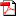 Quran Dictionary.pdf
2157K   View   Download  hide details Apr 16 (9 days ago)hide details Mar 10 Reply Forwardkaleem is not available to chathide details Mar 10hide details Mar 9PDF FILESXhide details 10:50 PM (23 hours ago)hide details Apr 24 (1 day ago)Social AlertHey,

Cool PDF tool. I know you could use this.

www.pdf-online.com/free

AmandaJAZAKALLAH KHAIR!
Dr Umar Azam